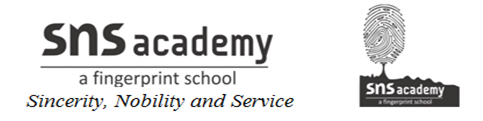 FractionsIntroductionFractions are numbers representing part of a whole.A fraction is a number of the form p/q, such that q is not equal to zero or one.A fraction has two parts. The number on the top is numerator and the number below is the denominator.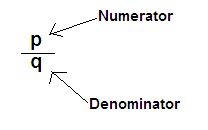 The numerator can be greater or smaller than the denominator.       For e.g. 1/5th of a pizza is a fraction , that is, written as 1/5.Problem:  Are the following fraction? ZeroSolution:O is not a fraction since it is a whole number.Problem:  Are the following fraction? 9/3Solution:It is not a fraction because 9 is completely divisible by 3. This will reduce the number to a whole number 3 which is not a fraction.Problem:  Write the fraction representing the shaded portion.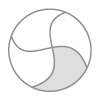 The whole ball has been divided into 4 equal parts. Since only one of the four parts is shaded, the fraction representing the shaded portion would be ¼.Problem: What fraction of an hour is 40 minutes?1 hour = 60 min1 min = 1/60 hours40 min = 40/60 hours= 4/6 hours=2/3 hoursThis can be shown by shading 2-3rd portion.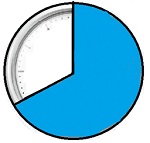 